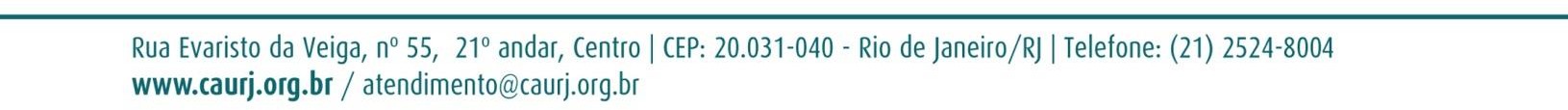 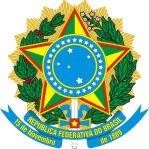 CONSELHO DE ARQUITETURA E URBANISMO DO RIO DE JANEIRO - CAU/RJAVISOTOMADA DE PREÇOS Nº 03/2016OBJETO: A presente tomada de preços tem por objeto a contratação de pessoa jurídica para prestação de serviços de Agência de Publicidade.A COMISSÃO PERMANENTE DE LICITAÇÃO, comunica que, a seção pública da Tomada de Preços Nº 03/2016, para a abertura do envelope de habilitação será aberta no dia 26/05/2017, às 14:00 horas, que realizará na sua sede, localizada na Avenida República do Chile, nº 230, 23º andar - Centro – Rio de Janeiro – RJ.Rio de Janeiro, 24 de Maio de 2017.FLÁVIO VIDIGAL DE CARVALHO PEREIRA PRESIDENTE DA COMISSÃO PERMANENTE DE LICITAÇÃO – CAU/RJ